Oversatt og bearbeidet til bliss symbolspråk av Statped, ved Isaac Norges blissprosjektgruppe, ved Torhild Kausrud, Laila Johansen, Kerstin Hellberg, Lisbet  Kristiansen, Veronica Trenum Berg og Lene Marie Hals 2014.   Arbeidet er finansiert med midler fra Utdanningsdirektoratet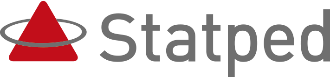 Ss Ii Ll Vv Ee Aa Rr Tt Oo Nn Ff Åå Mm Gg Kk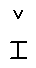 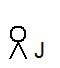 Lille Jan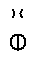 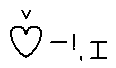 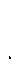 Lille Jan   er      rå.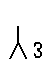 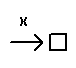 Han dytter.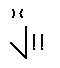 Han slår.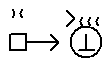 Han   lugger.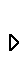 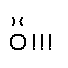 Så  hyler  han.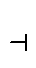 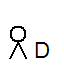 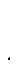 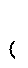 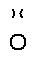 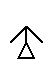 Men Dag,    da,  sier mor.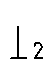 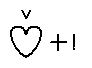 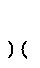 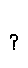 Er  du    snill    nå?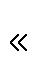  Er  du     snill  mot  lille Jan?4__________________________________________________________________________________Uu  Dd  Yy  Hh  Jj              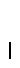 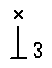                     	                   slår        snill      det      de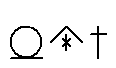 Det er           jul.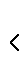 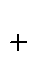 Det er         jul     hos     Dag    og   Jan.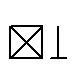 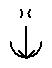 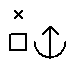  Alle       får    gaver.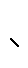 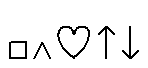  Dag     får   en        jojo.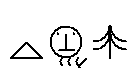  Mor    får   en       nisse.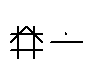  Jan     får   en     jakke.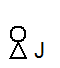 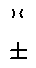 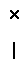 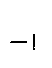 Hos Jilla     har de   ikke        jul.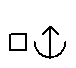 Men mor   får     gave.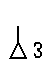 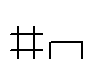 Hun    får   en      duk.5___________________________________________________________________________Ss Ii Ll Vv Ee Aa Rr Tt Oo Nn Ff Åå Mm Gg Kk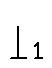 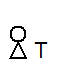 Jeg     er    Tale.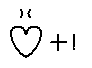 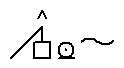 Jeg      liker         å male.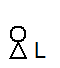 Jeg    er     Li.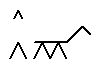 Jeg      liker         å ri.Jeg    er     Jo.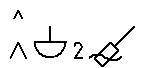 Jeg       liker         å ro.6___________________________________________________________________________Uu  Dd  Yy  Hh  Jj           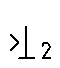 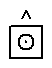     jeg       deg     Tove   soveJeg     er  Johann.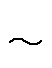 Jeg      liker     vann.Jeg     er   Tove.Jeg      liker    å sove.7___________________________________________________________________________Ss Ii Ll Vv Ee Aa Rr Tt Oo Nn Ff Åå Mm Gg Kk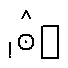 Les!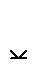 på    en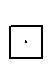    i     en på   et   i      en på   en på   en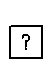 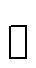 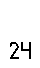  svar side 24.8___________________________________________________________________________Uu  Dd  Yy  Hh  Jj  Pp  		  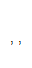 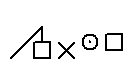 						              som       plast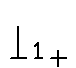 Min jakke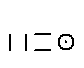 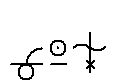 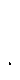   Min      jakke    ser ut som en    potet.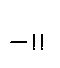 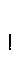   Nei!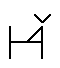   Min      jakke    ser ut som en  pute.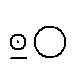 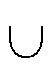    Min     jakke    ser ut som en    gul    pose.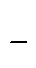 En    gul             plast-pose.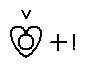   Min      super              plast-pose-jakke!9___________________________________________________________________________Ss Ii Ll Vv Ee Aa Rr Tt Oo Nn Ff Åå Mm Gg Kk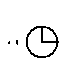 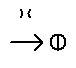 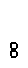 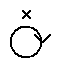   Når    jeg    fyller   åtte  år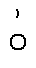 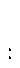  Tove  sa: 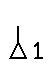   Når    jeg     fyller  åtte   år,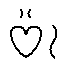 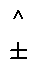   vil      jeg     ha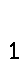 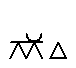  ei      ku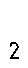 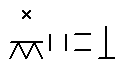  to      aper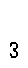 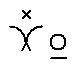 tre   høner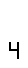 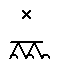 fire katter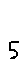 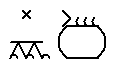 fem    løver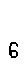 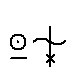 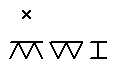 seks    hvite      mus10__________________________________________________________________________Uu  Dd  Yy  Hh  Jj  Pp  Øø				 hviteMamma sa: ei      ku, to      aper,tre   høner,fire katter,fem   løver,seks   hvite       mus.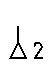   Når     du     fyller  åtte   år, 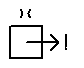 rømmer  jeg.11___________________________________________________________________________Ss Ii Ll Vv Ee Aa Rr Tt Oo Nn Ff Åå Mm Gg Kk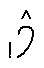 Hør her:  Vil      du     ha 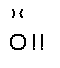     aper      som  gaper,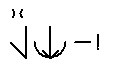    løver     som    røver, 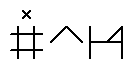 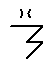    dyner      som   lyner?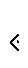 Eller    vil      du   ha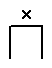 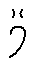 dører som hører,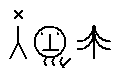 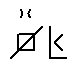    nisser     som    tisser,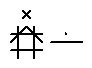   jakker   som   snakker?12___________________________________________________________________________Uu  Dd  Yy  Hh  Jj  Pp  Øø                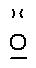 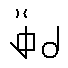   snakker   spiser    spiller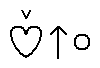   Moro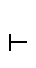 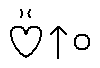 Jeg  hører   at    de      ler.Jeg  hører   at    de   spiser.Jeg hører    at    de    spiller.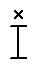  De  store  har det   moro.Men ikke   jeg. 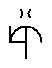 Jeg    må   sove.13___________________________________________________________________________Ss Ii Ll Vv Ee Aa Rr Tt Oo Nn Ff Åå Mm Gg Kk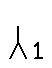 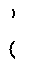 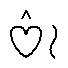 Jeg skulle ønske 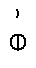 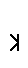 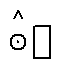 jeg   var     god     til   å lese. 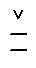 Like   god     som Jilla.Jeg skulle ønske  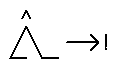 jeg    var     god     til    å løpe.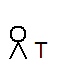 Like   god    som   Taj.14___________________________________________________________________________Uu  Dd  Yy  Hh  Jj  Pp  Øø    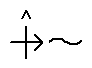 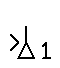 ønske      god        svømme    megJeg skulle ønske  jeg    var    god      til  å svømme.  Like   god   som Dag.Jeg skulle ønske 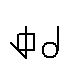 jeg    var    god       til   å spille.Like    god    som Janne.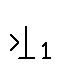 Men da  var   jeg   ikke    meg!15___________________________________________________________________________Ss Ii Ll Vv Ee Aa Rr Tt Oo Nn Ff Åå Mm Gg Kk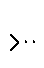  Her   er    Gul.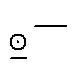  Her   er     Blå.   Blå     sa    til     Gul: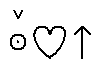  Du     er   så       fin.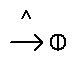    Vil      du      bli        min?  Gul      sa: 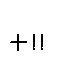   Ja!     Ja!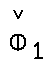 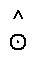 Og  bare   se: 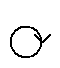 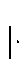  Et    år  etter var    de  tre!16___________________________________________________________________________Uu  Dd  Yy  Hh  Jj  Pp  Øø  Bb      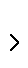 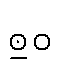   om      blå       rødt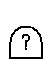 Gåte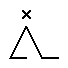 Hva er det som har  bein,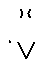 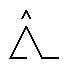 men  ikke  kan   gå?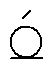 Hva er det som har fire bein om dagen 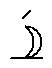 og seks  bein  om natta?Hva er det som er   lite   og    rødt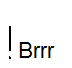 og   sier : Brrr?svar  side  24.17___________________________________________________________________________Ss Ii Ll Vv Ee Aa Rr Tt Oo Nn Ff Åå Mm Gg Kk Uu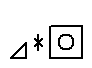 En     skatt!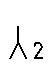 Du       blir      her.Bli         her?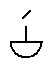 Bli         på  skuta?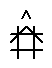 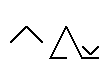 Ta på     sko.18___________________________________________________________________________Uu  Dd  Yy  Hh  Jj  Pp  Øø  Bb  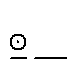 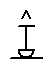     Skatt        blir        skuta        sko           brune    spaEn     skatt!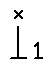 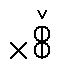 Blir          vi      rike?Blå           sko? Eller brune     sko?Vi        må   spa. 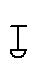 Her    er    en spade.Spade?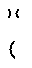 Skal   vi    spa?19___________________________________________________________________________Ss Ii Ll Vv Ee Aa Rr Tt Oo Nn Ff Åå Mm Gg Kk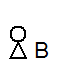 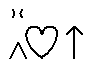 Tale    og   Bett     leker.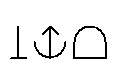 Tale     er     lærer.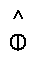 Tale     liker   å være    lærer.Tale   sier: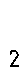 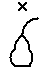 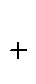 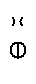 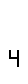 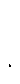 To pærer  og  to pærer er fire pærer.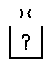 Bett     spør: 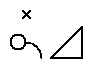 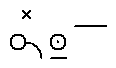 Hva er   to tytte-bær  og   to    blå-bær?20___________________________________________________________________________Uu  Dd  Yy  Hh  Jj  Pp  Øø  Bb  Ææ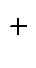 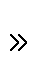 spør   hva med forFår    jeg   være med? 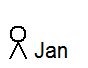 spør  lille   Jan.Får    han være med?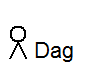 Spør   Dag.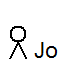 Nei,          han  er  for liten,     sier   Jo.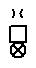 Bær meg!       Bær meg!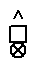 Vil        du   bære meg?spør   lille   Jan.Bære deg?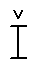 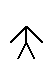 Nei,           du    er   for  stor,     sier  far.Er    jeg   stor eller liten?21___________________________________________________________________________Aa Bb Cc Dd Ee Ff Gg Hh Ii Jj Kk Ll Mm Nn Oo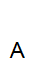 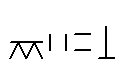  A     er    en     ape.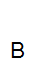 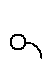  B     er    et   bær.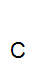 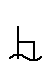  C     er    et    WC.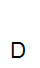 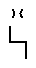 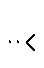  D    sitter der.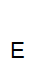 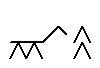  E    er  et    esel.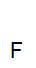 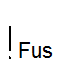  F     sa:     Fus!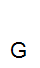 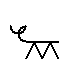  G    er   en     gris.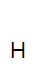 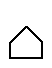  H    er   et      hus.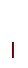 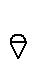  I     er   en   is.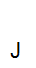 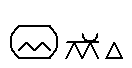  J     er    et          jur.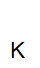 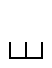  K    er   en  kam.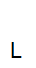 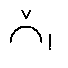  L     er    lur!22___________________________________________________________________________Pp Qq Rr Ss Tt Uu Vv Ww Xx Yy Zz Ææ Øø Åå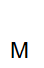 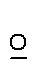  M     må    ha  mat.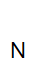 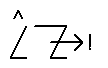  N     må      nyse.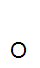 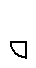  O     er  en  ost.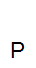 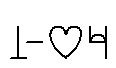  P    er   en     pyse.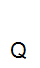 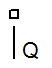  Q     er   en Q-tip.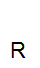  R      vil       ri. 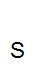 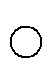  S       liker     sol.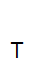 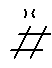 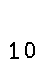  T    teller  til     ti.                          U,         V,        W,       X    og   Y      vil       fly.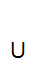 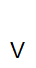 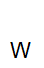 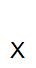 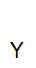 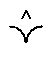 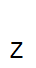 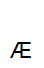 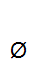 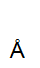 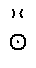  Z,       Æ,       Ø,         Å   ser    på.23___________________________________________________________________________